             		บันทึกข้อความ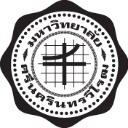 ส่วนงาน   สำนักงานคณบดี งานคลังและพัสดุ โทร. 18425เรื่อง 	ขออนุมัติเบิกเงินค่าใช้จ่ายในการดำเนินงานโครงการบริการวิชาการเป็นครั้งคราวเรียน	คณบดีคณะวิทยาศาสตร์		ตามที่ภาควิชา/ศูนย์/สำนักงานคณบดี........................ ได้รับอนุมัติโครงการบริการวิชาการเป็นครั้งคราว-โครงการ................................................................. และได้ดำเนินการให้งานคลังและพัสดุจัดเก็บเงินและนำเงินรายได้จากโครงการบริการวิชาการดังกล่าวนำส่งมหาวิทยาลัย เป็นที่เรียบร้อยแล้วดังนี้		ในการนี้ ขออนุมัติเบิกเงินค่าใช้จ่ายสำหรับใช้ในการดำเนินงานโครงการ จากเงินรายได้จากการจัดกิจกรรมบริการวิชาการรอการรับรู้ของคณะวิทยาศาสตร์ ทั้งนี้ได้สำเนาโครงการและสำเนาแต่งตั้งคณะกรรมการบริหารโครงการ ดังเอกสารแนบจึงเรียนมาเพื่อโปรดพิจารณาอนุมัติ	 (…………………………………………………………….) 	ประธานคณะกรรมการบริหารโครงการ                      อนุมัติ   (ศาสตราจารย์ ดร.ปรินทร์  ชัยวิสุทธางกูร)            คณบดีคณะวิทยาศาสตร์ ที่  อว 8712.1/  วันที่          รับเงินตามใบเสร็จรับเงิน (1)0.00หักร้อยละ 5 จัดสรรเป็นเงินรายได้มหาวิทยาลัย ประเภทเงินผลประโยชน์ (2)0.00หักร้อยละ 5 จัดสรรเป็นเงินรายได้ของส่วนงานเพื่อสนับสนุนการดำเนินงานและจัดกิจกรรม (3)0.00คงเหลือเป็นเงินค่าใช้จ่ายสำหรับใช้ในการดำเนินงานโครงการ (4)=1-2-30.00(………………………………………………………….)(………………………………………………………….)